                                                      (C)                      Benha University                                                                                               Second Year
                Faculty of Applied Arts                                                                                             2017-2018      Interior Design & Furniture Department                                                                      Time: 2 hoursالأسئلة في 5 ورقات
ــــــــــــــــــــــــــــــــــــــــــــــــــــــــــــــــــــــــــــــــــــــــــــــــــــــــــــــــــــــــــــــــــــــــــــــــــــــــــــــــــــــــــــــــــــــــــــــــــــــــــــــــــــــــPart ITextbookChoose the correct answer:1- Modern furniture pieces are ….. than those of classic furniture.a- lighter		 2- All of the following are used to keep modern furniture clean except….a-  polishers		 3- The word “close-knit” can be replaced by: 		 		c- coherent 4- In……, Albert Munsell developed the color system in Bostona- 1900’s		 5- Interior designers are expected to pursue their………….. to support their profession.a- education		 6- The word “conform” can be replaced by: 		c- fit7- One of the two main reasons why scholars investigated color is…….. a- application of color		 8- The word “Concepts” can be replaced by: 		b- principles		 9- ……………….. is the key factor in becoming a successful interior designer. 		c- networking10- The word “Fluid” can be replaced by: 		b- flexible		 Part 2PronunciationChoose the correct answer:11- The letter “d” in the word Packed is pronounced as:a- /t/		 12- The letter “s” in the word Goes is pronounced as: 		c- /z/13- The letter “s” in the word Matches is pronounced as: 		b- /iz/		 14- The letter “d” in the word Finished is pronounced as:a- /t/		 15- The letter “d” in the word Danced is pronounced as: 		b- /d/		 16- The letter “r” in the word Proof is:a- Pronounced /r/			 17- The letter “s” in the word Chips is pronounced as:a- /s/		 18- The letter “s” in the word Works is pronounced as: 		c- /s/19 - The letter “r” in the word Their is: 			b- Stop /r/20- The letter “r” in the word Draw is:a- Pronounced /r/			 21- The letter “d” in the word Collected is pronounced as: /		c- /id/22- The letter “s” in the word Lights is pronounced as:a- /s/		 23- The letter “d” in the word Believed is pronounced as: 		b- /d/		 24- The letter “s” in the word Wears is pronounced as: 		b- /z/		 25- The letter “d” in the word Earned is pronounced as: 		b- /d/		 26- The letter “r” in the word Early is: 			b- Stop /r/27- The letter “s” in the word Chooses is pronounced as: 		b- /iz/		 28- The letter “s” in the word Laughs is pronounced as:  				 		 	c- /s/29- The letter “d” in the word Followed is pronounced as:		b- /d/		 30- The letter “r” in the word Farm is:   			b- Stop /r/Part 3GrammarChoose the correct answer:31- Normally I ---- to bed at around 11.30 every night.
                            c- go              32- They ... their new car two weeks ago.            a- bought           33- How long ........... this been going on?a- has		 34- She ... the piano very well.             		d- plays35- Climbers often ……………………… ropes.                         c- carry                   36- The Olympic Games ---- place every four years.
                 c- take          37- My brother ... football in the same club as me.                                    b- plays                    38- I ... in a first-class hotel: it's too expensive for me.            a-'ve never slept      39- The River Nile ………………… into the Mediterranean.  a- flows                      40- An interpreter …………………… from one language into another.    c- translates     41- It's time we …………………….... the shop.                      b- close                       42- Please be quiet! The baby …... . 	d- is sleeping43- Two children and one adult ... in a fire last night.   	            d- died44- Look! That man ……. to open the door of your car.
                                           d- is trying45- Jane ......... to work yesterday. 	c- didn't go	 46- He often ... to the cinema because he loves movies. 	d-goes47- I ... to the cinema tonight: I've got a lot of work to finish.          d- 'm not going48- We ……………… a card for my brother. Do you want to help?           b- are making           49- We ..... Mrs. Stewart when we were in California. 	     b- met	                50- If it's sunny tomorrow, maybe we ... go to the beach.  a- will go		           51- I'm very happy: my favorite singer ... to my town next October for a big concert.       a- is going to come	 52- She's shocked because she ... a terrible accident.           a- has seen		 53- It …………………… often rain in Egypt.   a- doesn't                 54- Thieves ……………………… at night.    a- usually work      55- Last spring they ……………….……… in London.                    b- were not                56- Where ………………………… him last week?                   b- did you meet          57- I enjoy playing football. I ………....……… it every weekend.         a- play                     58- Why …………………… away last weekend?                 a- didn't you go    59- When I was young, I ………………………….. by the sea.              a- was living              60- Scientists ………….. to find more sources of renewable energy.                  c- want                     BEST WISHES Ansaam  Alshamy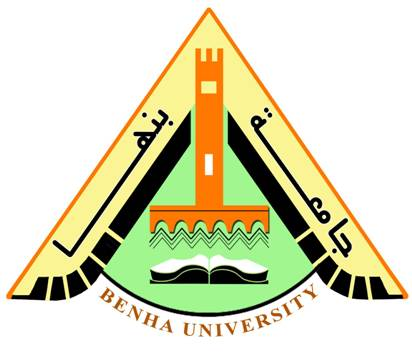 